Конспект  занятия в младшей группе Аппликацияна тему: «Поздравительная открытка» Цель:  формировать представление детей о празднике День Победы.Задачи:Формировать у детей представление о празднике 9 мая, когда поздравляют наших защитников Родины – бабушек и дедушек; вспоминают тех, кто воевал за мир и, кого уже нет с нами;Развивать речь, обогащая активный словарь ребёнка словами: звезда, ордена и медалиразвивать у детей мелкую моторику, используя технику наклеивания заготовок на картон;воспитывать у детей доброе отношение к своим бабушкам и дедушкам, вызвать чувство гордости и радости за благородные поступки родного человека;учить детей намазывать поверхность заготовок клеем ПВА и наклеивать, заполняя всю поверхность цветами;формировать навыки аккуратной работы.Оборудование: Заготовки цифра 9 и цветы, клей ПВА, кисти для клея, салфетки, клеёнки, красные бумажные салфетки для наклеивания.Планируемый результат: создание поздравительной открытки ко Дню Победы посредством изобразительной деятельности.Воспитатель: Рассматривание иллюстрации посвященным В.ОВ (Фотографии дедушек и бабушек) Ребята, подскажите пожалуйста, фотографии чьих бабушек и дедушек есть у нас в группе? Бабушка Вики, дедушки Стаса и Софии воевали с врагами во время войны, чтобы мы с вами могли жить сейчас спокойно. А бабушка Софии трудилась, чтобы у солдат было всё необходимое в войну. За отвагу и подвиги солдат награждали медалями и орденами. Хотите посмотреть, как выглядели медали?Рассматривание иллюстраций медалей и орденов.Орган. момент: Что такое День Победы?
Это утренний парад:
Едут танки и ракеты,
Марширует строй солдат.

Что такое День Победы?
Это праздничный салют:
Фейерверк взлетает в небо,
Рассыпаясь там и тут.

Что такое День Победы?
Это песни за столом,
Это речи и беседы,
Это дедушкин альбом.

Это фрукты и конфеты,
Это запахи весны…
Что такое День Победы –
Это значит – нет войны.-Ребята, скоро мы будем отмечать праздник День Победы. Это праздник наших дедушек и бабушек, которые защищали нашу Родину от врагов во время войны.  Мы с вами можем изготовить открытки для наших бабушек и дедушек.Физкультминутка: «Пусть всегда будет мир!»Пусть всегда будет солнце! Поднять руки вверх над головой.Пусть всегда будет небо! Развести руки в стороны над головой.Пусть всегда будет море! Развести руки в стороны перед собой.Пусть всегда буду я! Подняться на носочки, погладить себя.Пусть всегда поют песни! Сделать наклоны головы в стороны.Пусть всегда будут танцы! Сделать присядку.Пусть всегда будут птицы! Наклоны в стороны, отводя руки назад.Пусть всегда будет мир! Хлопки над головой.Ребята, давайте возьмём с вами по цифре 9 и пройдём за столы для изготовления открытки.- Молодцы, ребята. Посмотрите, какие красивые и аккуратные вас получились открытки. Ваши дедушки и бабушки будут очень рады.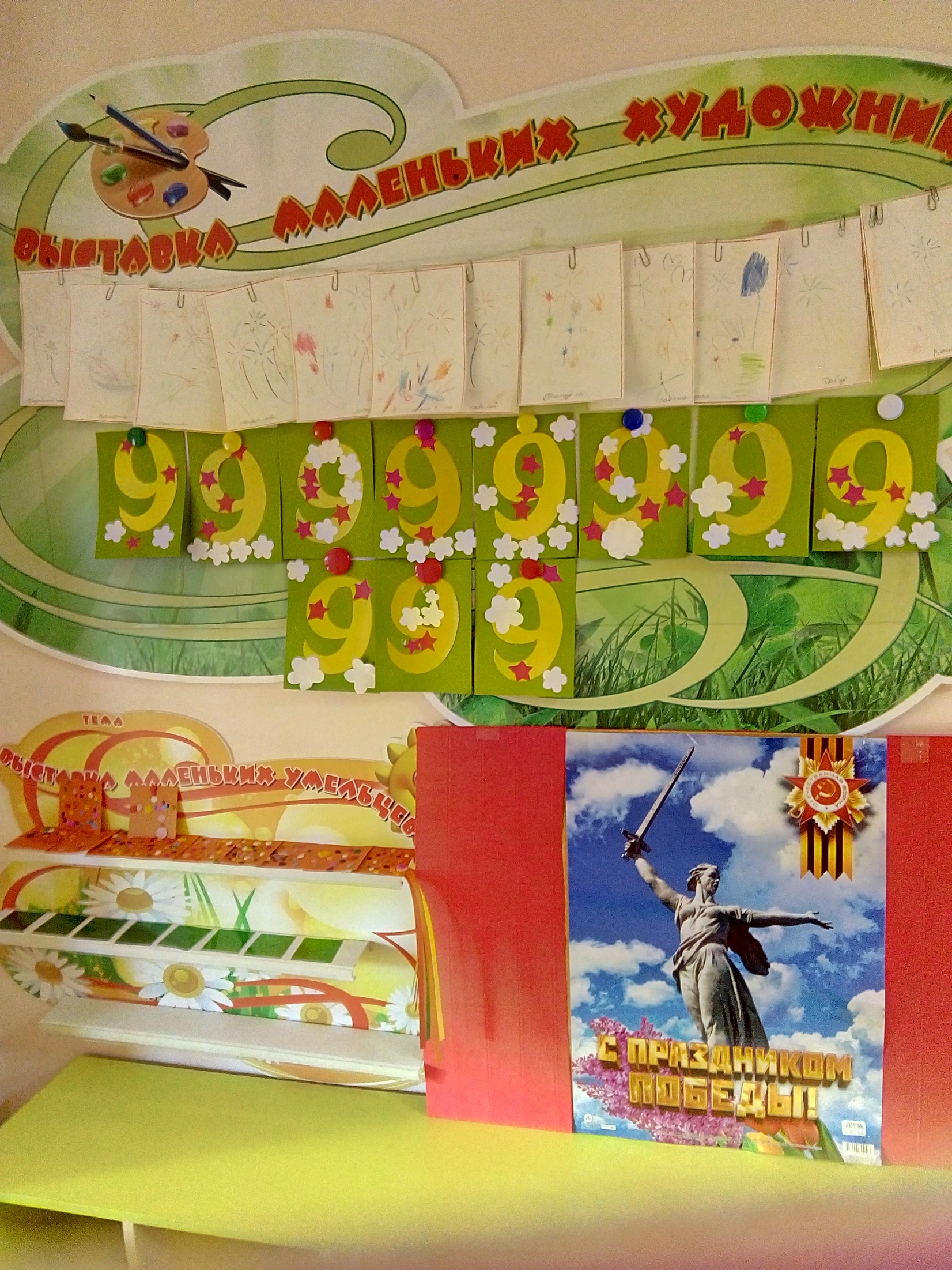 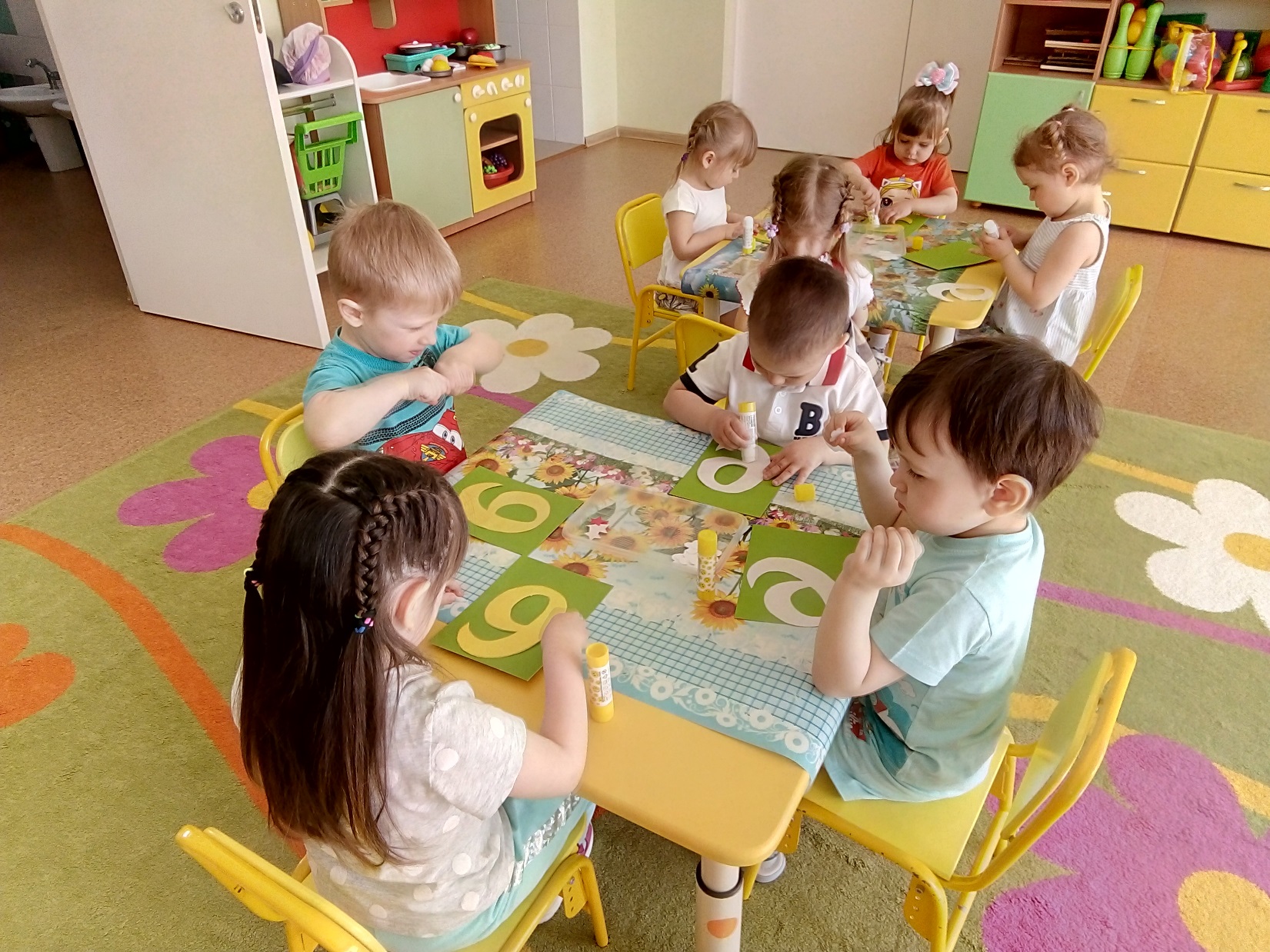 Рисуем на асфальте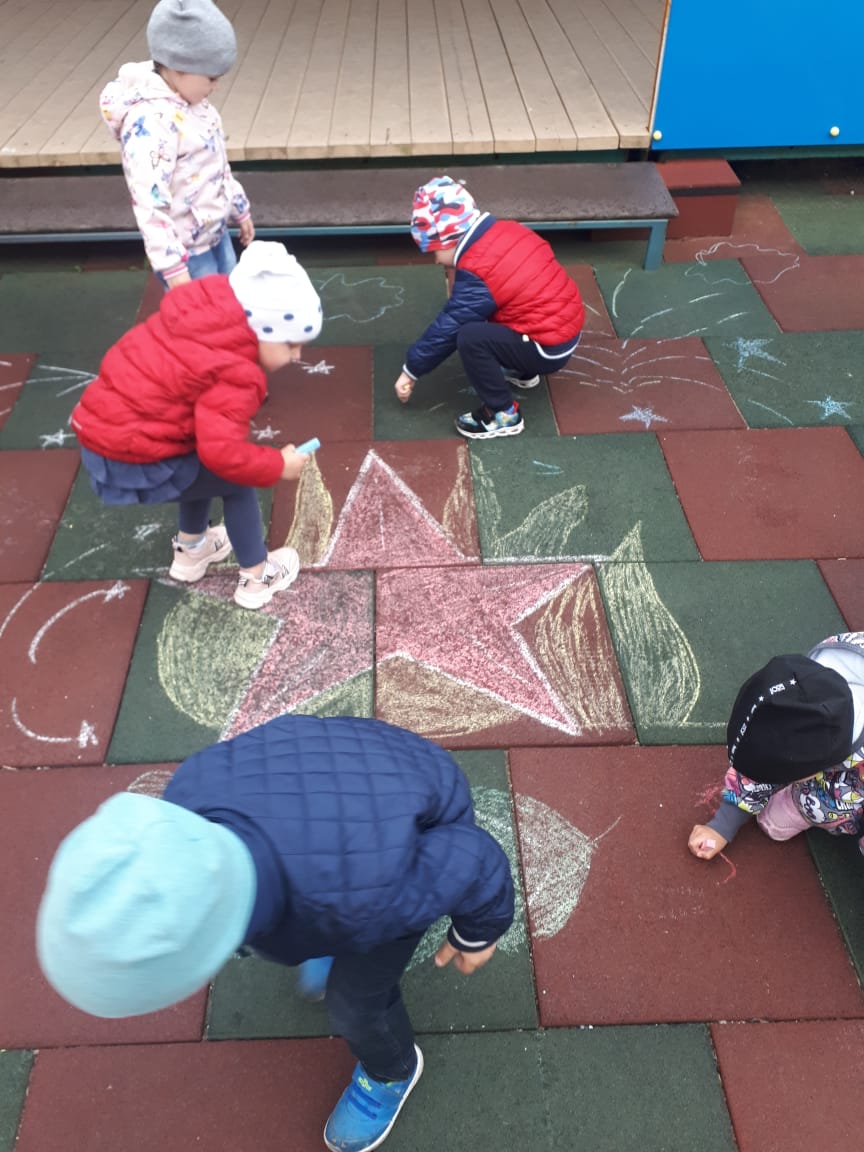 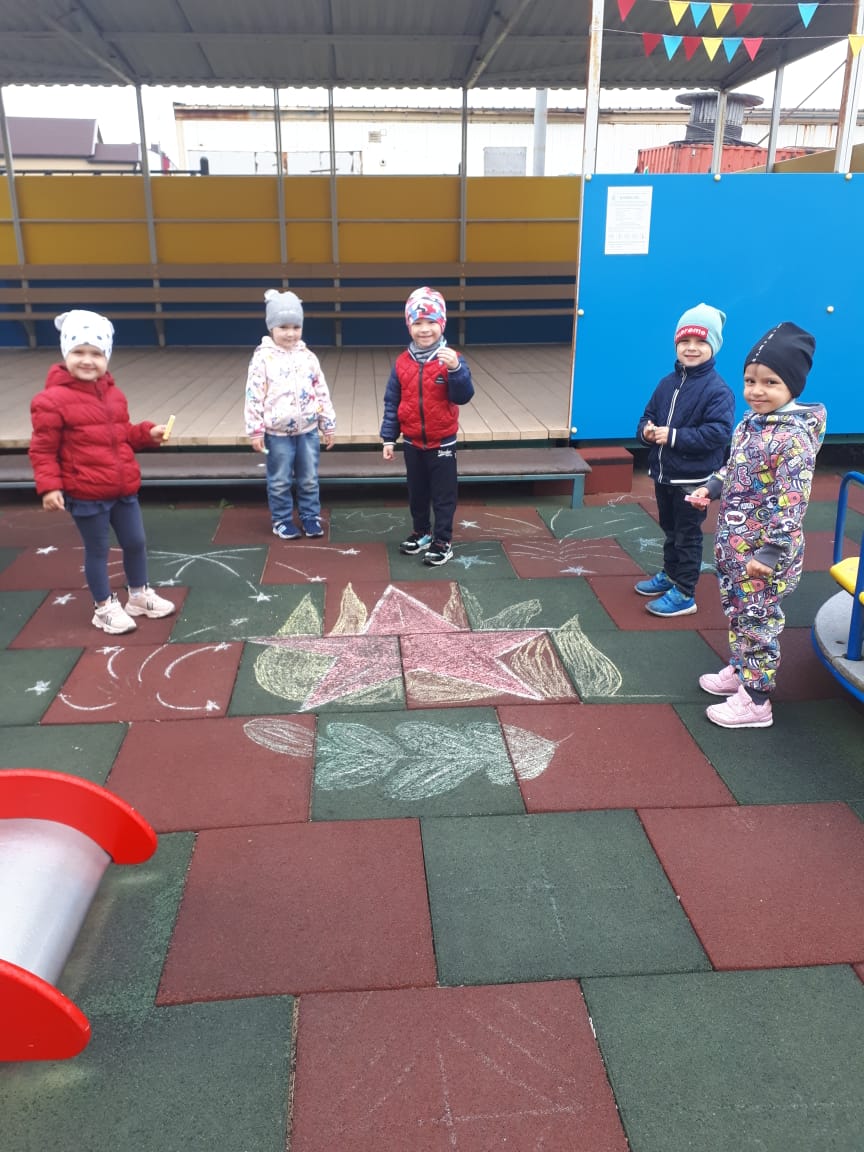 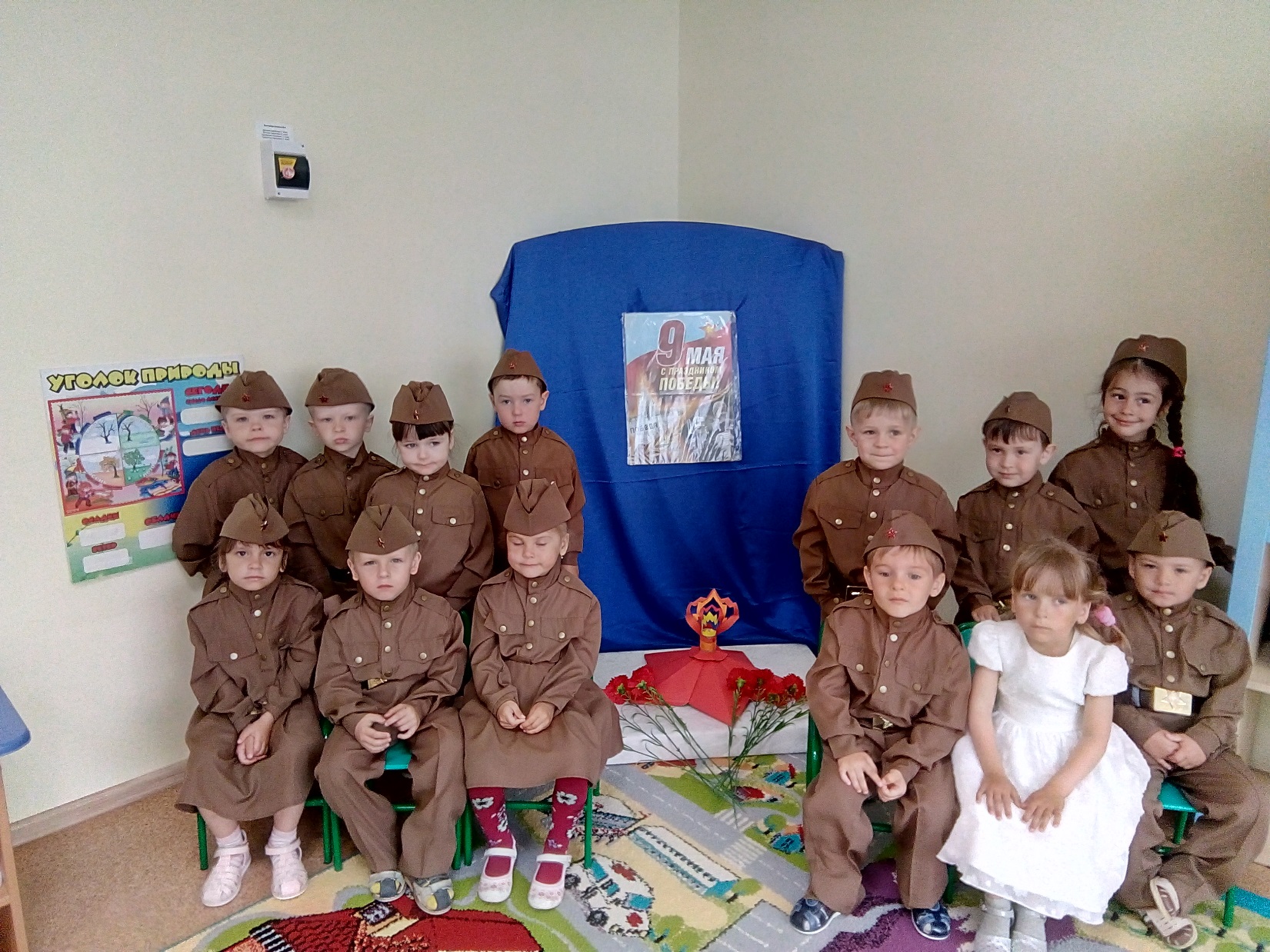 